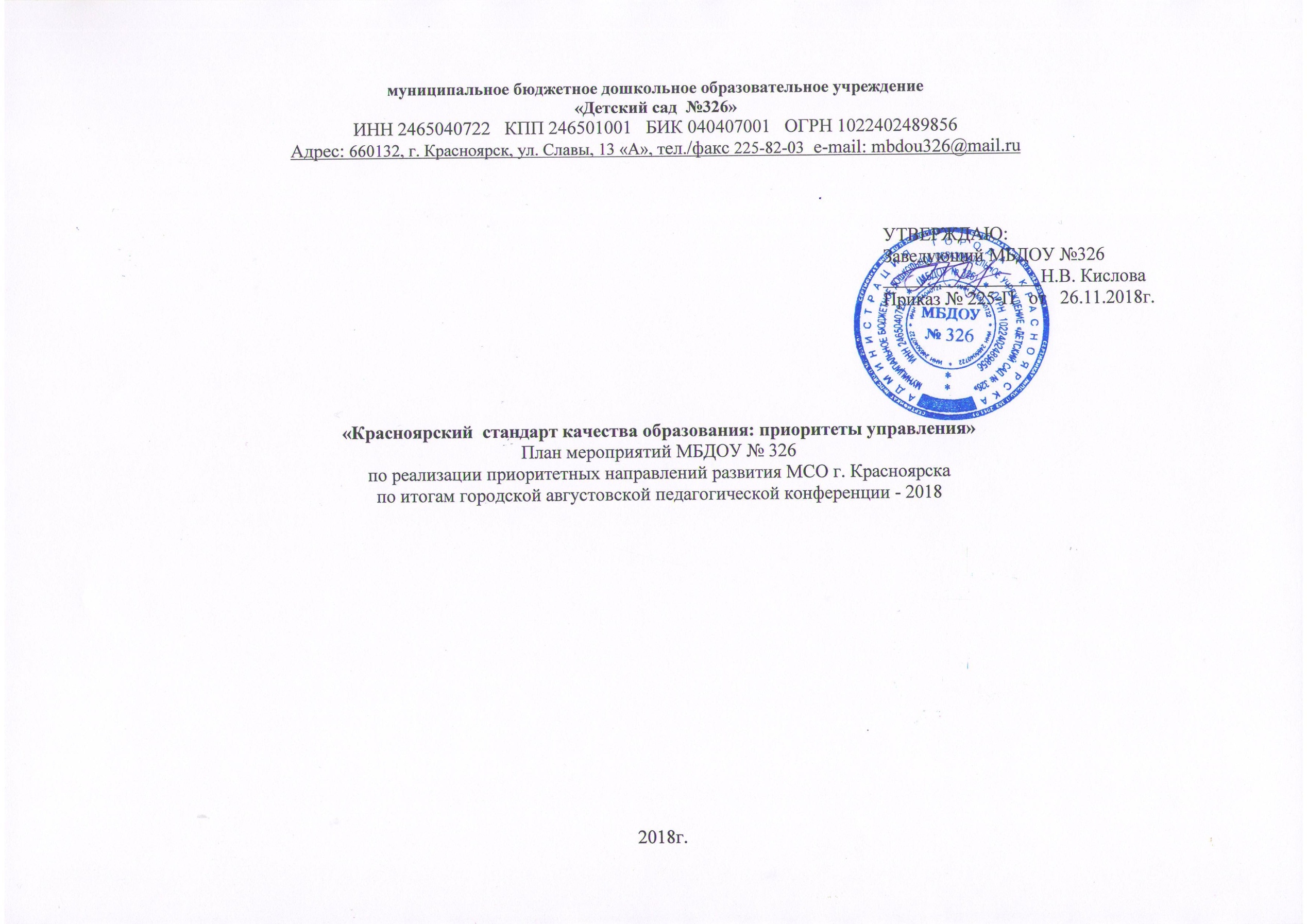 Задачи 2018-2019 уч. годаЗадачи 2018-2019 уч. годаЗадачи и действия ООДействия и мероприятия ДОУ«Достижение образовательных результатов»«Достижение образовательных результатов»«Достижение образовательных результатов»«Достижение образовательных результатов»Выстроить систему целенаправленного формирования и опосредованного оценивания ключевых социально-нормативных возрастных характеристик возможных достижений ребёнка как образовательных результатов, приоритетно выделенных на этапе завершения уровня дошкольного образования.Выявить ключевые социально-нормативные возрастные характеристики (не более 3-х) готовности ребёнка к начальному этапу школьного периода жизни (сентябрь 2018 – январь 2019).Выделить формы и способы педагогической деятельности, направленные на становление личностных качеств и способностей, характеризующих готовность ребёнка к начальному этапу школьного периода жизни(ноябрь 2018 – январь 2019).Определить формы и способы опосредованного оценивания ключевых социально-нормативных возрастных характеристик готовности ребёнка к начальному этапу школьного периода жизни(ноябрь 2018 – январь 2019).Создать организационно-управленческие условия по обеспечению достижения выделенных приоритетных ключевых социально-нормативных возрастных характеристик(январь – июнь 2019).Выявить ключевые социально-нормативные возрастные характеристики (не более 3-х) готовности ребёнка к начальному этапу школьного периода жизни (сентябрь 2018 – январь 2019).Выделить формы и способы педагогической деятельности, направленные на становление личностных качеств и способностей, характеризующих готовность ребёнка к начальному этапу школьного периода жизни(ноябрь 2018 – январь 2019).Определить формы и способы опосредованного оценивания ключевых социально-нормативных возрастных характеристик готовности ребёнка к начальному этапу школьного периода жизни(ноябрь 2018 – январь 2019).Создать организационно-управленческие условия по обеспечению достижения выделенных приоритетных ключевых социально-нормативных возрастных характеристик(январь – июнь 2019).-  Организовать деятельность рабочей группы по:-  выявлению и составлению перечня ключевых социально-нормативных возрастных характеристик готовности ребёнка к начальному этапу школьного периода жизни и определению форм и способов их  опосредованного оценивания(сентябрь – декабрь 2018).-  Провести анализ используемых в организации форм и способов педагогической деятельности, направленных на становление личностных качеств и способностей, характеризующих готовность ребёнка к начальному этапу школьного периода жизни, выделить наиболее эффективные (ноябрь 2018 – январь 2019).- Провести организационно-методические мероприятия для педагогов по ознакомлению и представлению с формами и способами педагогической деятельности, направленными на становление личностных качеств и способностей, характеризующих готовность ребёнка к начальному этапу школьного периода жизни. Организовать сопровождение педагогов в работе по достижению выделенных приоритетных ключевых социально-нормативных возрастных характеристик (январь – июнь 2019).Расширить спектр применения современных образовательных программ дошкольного образования с акцентом на изменение форм и содержания в соответствии с ФГОС.Проанализировать применяемые в ДОО формы и способы педагогической деятельности с точки зрения их эффективности в обеспечении требований ФГОС ДО(октябрь – декабрь 2018)Внедрить новые современные образовательные программы дошкольного образования или вести новшества в формах, способах и содержании педагогической деятельности в рамках применяемых образовательных программ для повышения эффективности и качества дошкольного образования в соответствии с ФГОС ДО(октябрь – март 2018)Создать оптимальные условия предоставления услуг ранней помощи детям с проблемами в развитии и риском их возникновения(октябрь – март 2018)Проанализировать применяемые в ДОО формы и способы педагогической деятельности с точки зрения их эффективности в обеспечении требований ФГОС ДО(октябрь – декабрь 2018)Внедрить новые современные образовательные программы дошкольного образования или вести новшества в формах, способах и содержании педагогической деятельности в рамках применяемых образовательных программ для повышения эффективности и качества дошкольного образования в соответствии с ФГОС ДО(октябрь – март 2018)Создать оптимальные условия предоставления услуг ранней помощи детям с проблемами в развитии и риском их возникновения(октябрь – март 2018)- Проанализировать применяемые в ДОО в рамках реализации ООП ДО формы и способы педагогической деятельности с точки зрения их эффективности в обеспечении требований ФГОС ДО(октябрь – декабрь 2018).- Ввести новшества в формах, способах и содержании педагогической деятельности в рамках основной и адаптированной образовательных программ  для повышения эффективности и качества дошкольного образования в соответствии с ФГОС ДО(октябрь – март 2018).- Представить зарекомендовавшие себя введенные новшества на фестивале успешных образовательных практик.(апрель – май 2019).-  Продолжить деятельность консультативного пункта и сопровождение детей с проблемами в развитии и риском их возникновения специалистами МБДОУ в рамках деятельности ПМПк (октябрь – март 2018).Создать внутреннюю систему оценки качества образования в каждой дошкольной образовательной организации.Разработать и разместить на официальном сайте ДОО локальные акты по ВСОКО ДОО.(октябрь 2018 – март 2019)Разработать и разместить на официальном сайте ДОО локальные акты по ВСОКО ДОО.(октябрь 2018 – март 2019)-  Разработать и разместить на официальном сайте организации  локальные акты по ВСОКО.(октябрь 2018 – март 2019)2. «Кадровое обеспечение достижения образовательных результатов»2. «Кадровое обеспечение достижения образовательных результатов»2. «Кадровое обеспечение достижения образовательных результатов»2. «Кадровое обеспечение достижения образовательных результатов»2.1. Повысить квалификацию и профессиональное мастерство в освоении и применении педагогических средств, позволяющих эффективно достигать планируемые образовательные результаты, осваивая новые позиции, задаваемые технологией организации образования2.1.1.Выявить образовательные технологии, способы и приёмы педагогической деятельности, позволяющие эффективно достигать планируемые (заявленные) образовательные результаты в условиях конкретной образовательной организации(сентябрь – декабрь 2018).2.1.2.Организовать освоение педагогических позиций, задаваемых образовательными технологиями, способов и приёмов педагогической деятельности, новых для педагогов данной организации, позволяющих эффективно достигать планируемые (заявленные) образовательные результаты(январь – июнь 2019).2.1.1.Выявить образовательные технологии, способы и приёмы педагогической деятельности, позволяющие эффективно достигать планируемые (заявленные) образовательные результаты в условиях конкретной образовательной организации(сентябрь – декабрь 2018).2.1.2.Организовать освоение педагогических позиций, задаваемых образовательными технологиями, способов и приёмов педагогической деятельности, новых для педагогов данной организации, позволяющих эффективно достигать планируемые (заявленные) образовательные результаты(январь – июнь 2019).- Организовать проведение открытых педагогических мероприятий педагогами с целью выявления  использования в учреждении образовательных технологий, способов и приёмов педагогической деятельности, позволяющих эффективно достигать планируемые (заявленные) образовательные результаты (сентябрь – декабрь 2018).- Провести методические мероприятия для педагогов, направленные  на освоение образовательных технологий, способов и приёмов педагогической деятельности, новых для педагогов, позволяющих эффективно достигать планируемые образовательные результаты(январь – апрель 2019).2.2. Расширить арсенал владения цифровыми технологиями для обеспечения образовательного процесса.2.2.1.Определить возможные перспективы использования цифровых технологий в образовании(октябрь – декабрь 2018).2.2.2. Выявить образовательные дефициты педагогов во владении цифровыми технологиями для обеспечения образовательного процесса(октябрь – декабрь 2018).2.2.3. Создать условия для освоения умений, необходимых в области информационно-коммуникационно-технологического обеспечения образовательного процесса.(январь – июнь 2019).2.2.1.Определить возможные перспективы использования цифровых технологий в образовании(октябрь – декабрь 2018).2.2.2. Выявить образовательные дефициты педагогов во владении цифровыми технологиями для обеспечения образовательного процесса(октябрь – декабрь 2018).2.2.3. Создать условия для освоения умений, необходимых в области информационно-коммуникационно-технологического обеспечения образовательного процесса.(январь – июнь 2019).- Средствами анализа и самооценки педагогов выявить образовательные дефициты во владении цифровыми технологиями для обеспечения образовательного процесса (октябрь 2018).-  Организовать посещение школы IT педагогами, имеющими трудности в овладении ИКТ-компетентностью.(сентябрь 2018 – июнь 2019).- Организовать проведение обучающих семинаров для педагогов  по эффективному применению цифровых технологий в образовательном процессе силами специалистов ОО и с привлечением сторонних специалистов (январь – апрель 2019).2.3. Продолжить разработку программ персонифицированного профессионального развития педагогических и управленческих кадров на основе выявления дефицитов образовательной деятельности и в соответствии с требованиями профессиональных стандартов и национальной системы учительского роста2.3.1.Выявить образовательные дефициты педагогической деятельности в конкретной образовательной организации(сентябрь – ноябрь 2018).2.3.2. Продолжить работу по формированию персонифицированных программ профессионального развития(сентябрь 2018 – июнь 2019).2.3.3. Создать условия профессионального развития в соответствии с программой педагогов и задач развития образовательной организации в логике ФГОС ОО (сентябрь 2018 – июнь 2019).2.3.1.Выявить образовательные дефициты педагогической деятельности в конкретной образовательной организации(сентябрь – ноябрь 2018).2.3.2. Продолжить работу по формированию персонифицированных программ профессионального развития(сентябрь 2018 – июнь 2019).2.3.3. Создать условия профессионального развития в соответствии с программой педагогов и задач развития образовательной организации в логике ФГОС ОО (сентябрь 2018 – июнь 2019).- Провести анализ педагогической деятельности, выявить образовательные дефициты(сентябрь – ноябрь 2018).- Продолжить работу по формированию персонифицированных программ профессионального развития педагогов.(сентябрь 2018 – июнь 2019).-   Организовать обучение педагогов на курсах повышения квалификации в соответствии с программой педагогов и задач развития образовательной организации в логике ФГОС ОО(сентябрь 2018 – июнь 2019).3. «Инфраструктурное обеспечение достижения образовательных результатов»3. «Инфраструктурное обеспечение достижения образовательных результатов»3. «Инфраструктурное обеспечение достижения образовательных результатов»3. «Инфраструктурное обеспечение достижения образовательных результатов»3.1.Гарантировать в муниципальных дошкольных образовательных учреждениях и в организациях, оказывающих услуги в рамках муниципально-частного партнёрства, доступность и равные возможности получения полноценного дошкольного образования наряду с повышением его качестваОбеспечить реализацию современных образовательных программ, предоставляющих равные возможности, доступность и гарантии получения полноценного дошкольного образования в соответствии с ФГОС ДО(сентябрь 2018 – август 2019)Обеспечить реализацию современных образовательных программ, предоставляющих равные возможности, доступность и гарантии получения полноценного дошкольного образования в соответствии с ФГОС ДО(сентябрь 2018 – август 2019)-  Обеспечить реализацию ООП ДО, создать условия для предоставления равных возможностей, доступности и получения полноценного дошкольного образования в соответствии с ФГОС ДО(сентябрь 2018 – август 2019)3.2. Обеспечить в развивающей предметно-пространственной среде детских учреждений полноту проживания раннего и дошкольного периода детства с учётом возрастных и индивидуальных особенностей ребёнкаОбеспечить реализацию современных образовательных программ с полнотой проживания раннего и дошкольного периода детства, с учётом возрастных и индивидуальных особенностей ребёнка(сентябрь 2018 – август 2019)Обеспечить реализацию современных образовательных программ с полнотой проживания раннего и дошкольного периода детства, с учётом возрастных и индивидуальных особенностей ребёнка(сентябрь 2018 – август 2019)- Продолжить работу по приведению развивающей предметно-пространственной среды учреждения в соответствие с требованиями ФГОС ДО.(сентябрь 2018 – август 2019)3.3. Продолжить поиск и реализацию моделей управления и эффективного хозяйствования муниципальной системы образованияСтрого соблюдать порядок формирования муниципальных заданий на финансовый год и плановый период(до 01 июля 2019)Оценивание эффективности перехода на аутсорсинг выполнения непрофильных функций(сентябрь 2018 – август 2019)Продолжить работу по становлению норм корпоративного стандарта, разработанного образовательной организацией с требованиями к квалификации и владения современными технологиями обучения и воспитания в соответствии с миссией и стратегией развития организации(сентябрь 2018 – июнь 2019)Создать на сайте каждой общеобразовательной организации раздел «Красноярский стандарт качества образования» с приоритетными направлениями развития МСО, где разместить план мероприятий на 2018-2019 учебный год с деятельностью по каждому направлению.(до 30 ноября 2018)Размещать на сайте каждой общеобразовательной организации в разделе «Красноярский стандарт качества образования» информацию о деятельности по приоритетным направлениям развития МСО(точки контроля 15 января 2019.30 марта 2019 30 июня 2019)Совершенствовать локально-нормативные акты, регулирующих уставную деятельность образовательных организаций(сентябрь 2018 – август 2019)Продолжить работу по повышению эффективности управленческо-организационных механизмов образовательных организаций(сентябрь 2018 – август 2019)Строго соблюдать порядок формирования муниципальных заданий на финансовый год и плановый период(до 01 июля 2019)Оценивание эффективности перехода на аутсорсинг выполнения непрофильных функций(сентябрь 2018 – август 2019)Продолжить работу по становлению норм корпоративного стандарта, разработанного образовательной организацией с требованиями к квалификации и владения современными технологиями обучения и воспитания в соответствии с миссией и стратегией развития организации(сентябрь 2018 – июнь 2019)Создать на сайте каждой общеобразовательной организации раздел «Красноярский стандарт качества образования» с приоритетными направлениями развития МСО, где разместить план мероприятий на 2018-2019 учебный год с деятельностью по каждому направлению.(до 30 ноября 2018)Размещать на сайте каждой общеобразовательной организации в разделе «Красноярский стандарт качества образования» информацию о деятельности по приоритетным направлениям развития МСО(точки контроля 15 января 2019.30 марта 2019 30 июня 2019)Совершенствовать локально-нормативные акты, регулирующих уставную деятельность образовательных организаций(сентябрь 2018 – август 2019)Продолжить работу по повышению эффективности управленческо-организационных механизмов образовательных организаций(сентябрь 2018 – август 2019)-  Своевременно формировать муниципальные задания на финансовый год и плановый период, строго соблюдать порядок формирования (май  2019).-  Создать  на сайте организации раздел «Красноярский стандарт качества образования» с материалами по приоритетным направлениям развития МСО, разместить в нем план мероприятий на 2018-2019 учебный год с деятельность по каждому направлению. (январь, июнь 2019)-  Размещать на сайте каждой общеобразовательной организации в разделе «Красноярский стандарт качества образования» информацию о деятельности по приоритетным направлениям развития МСО(15 января 2019, 30 марта 2019, 30 июня 2019)- Разрабатывать локально-нормативные акты, регулирующие уставную деятельность учреждения (сентябрь 2018 – август 2019)Разработать муниципальный мониторинг деятельности учреждений дошкольного и дополнительного образованияОзнакомиться с показателями мониторинга деятельности учреждений дошкольного и дополнительного образования(апрель 2019)Ознакомиться с показателями мониторинга деятельности учреждений дошкольного и дополнительного образования(апрель 2019)- Ознакомиться с показателями мониторинга деятельности учреждений дошкольного образования (апрель 2019).Осуществлять инфраструктурные изменения посредством проектов, направленных на повышение качества образовательного процесса в соответствии с образовательной программой и программой развития образовательной организацииОрганизация на сайте образовательных организаций раздела «Проектное управление» и размещение материалов о деятельности по реализации проектов (сентябрь 2018 – июнь 2019)Осуществлять разработку и реализацию проектов, направленных на повышение качества образования в соответствии с задачами развития МСО и программой развития образовательной организации.(сентябрь 2018 – июнь 2019)Организация на сайте образовательных организаций раздела «Проектное управление» и размещение материалов о деятельности по реализации проектов (сентябрь 2018 – июнь 2019)Осуществлять разработку и реализацию проектов, направленных на повышение качества образования в соответствии с задачами развития МСО и программой развития образовательной организации.(сентябрь 2018 – июнь 2019)- Создать на сайте организации раздел «Проектное управление».- Творческим группам разработать  проекты по реализации инфраструктурных изменений в ДОУ, введению новшеств в формах, способах и содержании педагогической деятельности (сентябрь 2018 – июнь 2019)4. «Образовательное партнёрство»4. «Образовательное партнёрство»4. «Образовательное партнёрство»4. «Образовательное партнёрство»Повысить эффективность межведомственного взаимодействия и выстраивания партнёрских отношений в достижении планируемых образовательных результатов посредством использования ресурса научной, производственной и социальной сфер, как города Красноярска, так и имеющегося за его пределамиУчастие в проектах Агентства стратегических инициатив(сентябрь 2018 – июнь 2019)Оказывать стимулирующую и мотивационную поддержку педагогам и воспитателям, участвующим в межотраслевых проектах, культурно-досуговых и просветительских мероприятиях, профильных выездах, экспедициях и реализующим программы эколого-биологической направленности(сентябрь 2018 – июнь 2019)Организовать серию мероприятий для обучающихся с участием представителей прокуратуры по правовым вопросам и профилактике правонарушений(сентябрь 2018 – май 2019)Участие в проектах Агентства стратегических инициатив(сентябрь 2018 – июнь 2019)Оказывать стимулирующую и мотивационную поддержку педагогам и воспитателям, участвующим в межотраслевых проектах, культурно-досуговых и просветительских мероприятиях, профильных выездах, экспедициях и реализующим программы эколого-биологической направленности(сентябрь 2018 – июнь 2019)Организовать серию мероприятий для обучающихся с участием представителей прокуратуры по правовым вопросам и профилактике правонарушений(сентябрь 2018 – май 2019)-  Принять участие в проектах Агентства стратегических инициатив (сентябрь 2018 – июнь 2019).-  Оказывать стимулирующую и мотивационную поддержку воспитателям, участвующим в культурно-досуговых и просветительских мероприятиях (сентябрь 2018 – июнь 2019).Усилить практическую направленность в научно-технической, эколого-образовательной и социально-значимой деятельности, организуемой для решения задач образования во взаимодействии с учреждениями высшего и среднего профессионального образования, с различными структурами социальной сферы города и других ведомств («Кванториум», заповедник «Столбы», парк «Роев ручей», «Российское движение школьников», «Юнармия» и т.п.)Организовать в рамках проектной, исследовательской, научно-технической и другой значимо полезной деятельности, осуществляемой во взаимодействии с организациями социальной и производственной сферы, места проверки практической применимости образовательных результатов, и в первую очередь, приоритетно выделенных образовательной организацией.(сентябрь 2018 – январь 2019)Организовать процедуры проверки практической применимости образовательных результатов, приоритетно выделенных образовательной организацией.(январь – май 2019).Продолжить реализацию межотраслевых проектов по экологическому образованию, воспитанию и просвещению главного управления образования администрации города Красноярска и Парка «Роев ручей»: «Академия Дедушки Роя», «Читающий пес», «ЗооКампус»; образовательного кинолектория «Альтаир» по космобиологии, совместно с СибГУ им. М.Ф. Решетнева- как эффективных площадок реализации ФГОС по внеурочной деятельности(сентябрь 2018 – июнь 2019).Обеспечить проведение культурно-досуговых и эколого-просветительских мероприятий с применением предметно-деятельностных форм на основе практико-ориентированного подхода(сентябрь 2018 – июнь 2019).Организовать в рамках проектной, исследовательской, научно-технической и другой значимо полезной деятельности, осуществляемой во взаимодействии с организациями социальной и производственной сферы, места проверки практической применимости образовательных результатов, и в первую очередь, приоритетно выделенных образовательной организацией.(сентябрь 2018 – январь 2019)Организовать процедуры проверки практической применимости образовательных результатов, приоритетно выделенных образовательной организацией.(январь – май 2019).Продолжить реализацию межотраслевых проектов по экологическому образованию, воспитанию и просвещению главного управления образования администрации города Красноярска и Парка «Роев ручей»: «Академия Дедушки Роя», «Читающий пес», «ЗооКампус»; образовательного кинолектория «Альтаир» по космобиологии, совместно с СибГУ им. М.Ф. Решетнева- как эффективных площадок реализации ФГОС по внеурочной деятельности(сентябрь 2018 – июнь 2019).Обеспечить проведение культурно-досуговых и эколого-просветительских мероприятий с применением предметно-деятельностных форм на основе практико-ориентированного подхода(сентябрь 2018 – июнь 2019).Организовать партнерское взаимодействие с:- ККИПК и ППРО;- Красноярский педагогический колледж № 2;- КИМЦ;- дошкольными учреждениями города;- учреждениями культуры: детская библиотека «Жар -Птица», городской историко-краеведческий музей, городские театральные коллективы, «Центр  дополнительного образования «Импульс», парк флоры и фауны «Роев ручей», заповедник «Столбы»;- ресурсосберегающей организацией КРОМЭО «Зелёный кошелёк»;(сентябрь 2018 - июнь 2019).Развивать различные формы взаимодействия с общественностью и родителями для обеспечения информационной открытости образовательных организаций, для решения актуальных проблем и задач развития муниципальной системы образованияПрименять формы общественного контроля за оказанием клининговых услуг, организацией питания, безопасности, при приёмке образовательной организации к новому учебному году (сентябрь 2018 – июнь 2019).Применять формы общественного контроля за оказанием клининговых услуг, организацией питания, безопасности, при приёмке образовательной организации к новому учебному году (сентябрь 2018 – июнь 2019).-  Применять формы общественного контроля в лице родителей воспитанников  за оказанием клининговых услуг, организацией питания, безопасности, при приёмке образовательной организации к новому учебному году(сентябрь 2018 – июнь 2019).